Муниципальное дошкольное образовательное автономное учреждение«Детский сад № 222»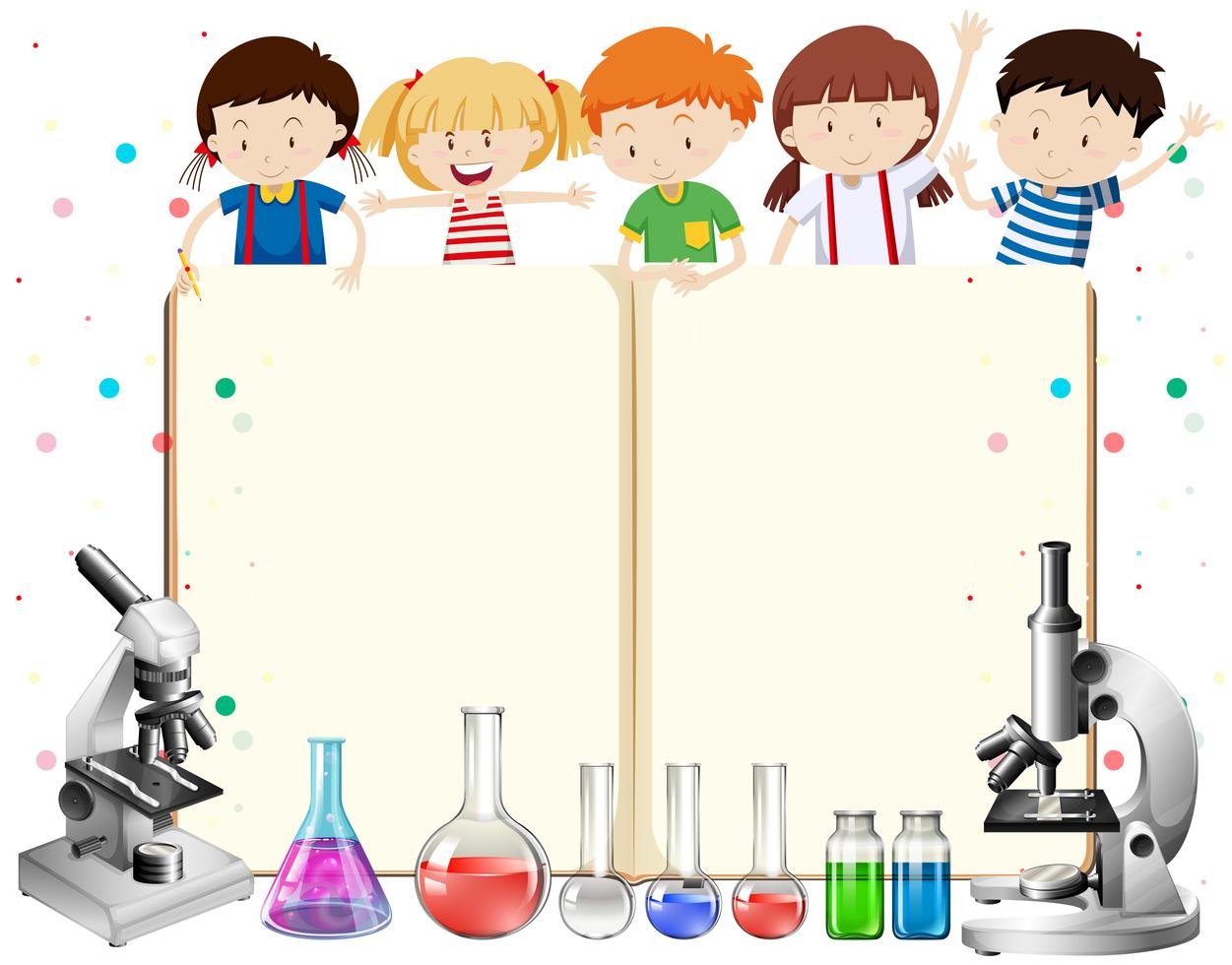 г.Оренбург,2022г.ФИО: Хмелевских Наталья АнатольевнаСпециальность: воспитательМесто работы: МДОАУ д/с №222 г. ОренбургаСтаж: 23 года Образование: средне специальное (дошкольное)Дата начала работы над темой: 01.10.2022г.Предполагаемая дата окончания работы: 31.05.2023г. Тема по самообразованию: «Детское экспериментирование как средство ознакомления детей раннего дошкольного возраста с окружающим миром»Срок реализации: в течение 2022г.-2023г. учебного года.      Цель: повышение профессиональной компетенции и профессионального мастерства по вопросу «детское экспериментирование».Задачи:Изучить литературу по данной теме, материалы интернет – ресурсов.Разработать перспективный план работы с детьми.Обогатить центр по опытно-экспериментальной деятельности.Пополнить картотеку опытно-экспериментальной деятельности.Развивать интерес детей к познавательно-исследовательской и продуктивной деятельности.Формировать представления детей о свойствах и качествах предметного мира; углублять представления о живой и неживой природе.Способствовать участию детей в исследованиях и обобщению результатов опытов; формировать навыки самостоятельной деятельности.Познакомить родителей с возможностями проведения познавательно-исследовательской деятельности в раннем возрасте.Методы и приемы работы: Словесные;Наглядные;Практические;Игровые.Предполагаемый результат:самообразованиеЗнание и применение на практике организации экспериментальной деятельности с детьми раннего возраста.Дети:Повышение заинтересованности воспитанников к опытно-экспериментальной деятельности.Умение детей использовать разные способы и приемы познания.Расширение кругозора детей.      Родители:Заинтересованность родителей в проведении познавательной исследовательской деятельности в домашних условиях.Актуальность.Ребенок рождается исследователем. Постоянное стремление наблюдать и экспериментировать, самостоятельно искать новые сведения о мире, рассматриваются, как важнейшие черты детского поведения. Удовлетворяя свою любознательность в процессе активной познавательно–исследовательской деятельности, которая в естественной форме проявляется в виде детского экспериментирования, ребенок с одной стороны расширяет представления об окружающем, с другой – начинает овладевать причинно-следственными, пространственными и временными отношениями, позволяющими связать отдельные представления в целостную картину мира.Развитие познавательной активности у детей -  вопрос актуальный на сегодняшний день. Необходимо включать малышей в осмысленную деятельность, в процессе которой они смогли бы обнаруживать все новые и новые свойства предметов. Основная особенность детского экспериментирования заключается в том, что ребенок познает объект в ходе практической деятельности с ним. Осуществляемые практические действия выполняют для детей познавательную исследовательскую функцию, создавая условия, в которых раскрывается содержание данного объекта.Детское экспериментирование, как специально организованная деятельность способствует становлению целостной картины мира ребенка и основ познания окружающего мира.Формы работы по самообразованию на 2022-2023 учебный  год.     Перспективный план работы с детьми первой младшей группыСоздание развивающей среды с целью развития детского экспериментирования в группе1.Работа с детьми в центре экспериментирования требует определенных условий:- центр должен располагаться так, чтобы легко было проводить уборку, и чтобы дети могли подходить к нему со всех четырех сторон;- оборудование и материал, находящиеся в центре, должны быть безопасными, доступными, соответствовать возрасту детей;- центр наполняется материалом постепенно.2.Оборудование и материалы:- модуль «Вода- песок»;- контейнеры для хранения материалов;- непромокаемые фартуки, нарукавники;- материал для игр с водой: набор резиновых и пластиковых игрушек (фигурки рыбок, лягушек, корабликов), шарики, мячики, мерные ложки, воронки, сито, лейки, ведерки, пластиковые стаканы, маленькие бутылочки разной формы, губки, водяные мельницы;- материал для игр с песком: совки, грабли, формочки, мелкие игрушки для закапывания (шарики, кубики, кольца, зверюшки из киндер-сюрпризов, пластмассовые крышки и т. п.), палочки, сито, ведерки;- материал для игр с воздухом: султанчики, флажки, ленточки, вертушки, воздушные шарики, трубочки для коктейля, перышки, бумага писчая;- природный материал: шишки, желуди, небольшие камешки, ракушки, крупы (рис, пшено, гречка, манка); пищевые красители; соль, сахарный песок;- материал для уборки в центре: салфетки, тряпочки, щетка и совок.Изучаемая литература:Е. В. Баранова «Развивающие занятия и игры с водой в детском саду и дома» (для детей 2-4 лет), Ярославль, «Академия развития», 2008г.О. А. Новиковская «Сборник развивающих игр с водой и песком для дошкольников», С-П, «Детство-ПРЕСС», 2005г.Н.В. Нищева «Познавательно-исследовательская деятельность как направление развития личности дошкольника. Опыты, эксперименты, игры» 2013г.Л.И. Одинцова «Экспериментальная деятельность в ДОУ» 2013г.Игорь Пелинский «Песочные игры»Н.В. Нищева «Опытно-экспериментальная деятельность в ДОУ». Конспекты занятий в разных возрастных группах. Н.В. Нищева «Проектный метод в организации познавательно-исследовательской деятельности в детском саду». Мартынова Е.А., Сучкова И. М Организация опытно-экспериментальной деятельности детей 2-7 лет: тематическое планирование, рекомендации, конспекты занятийМ.П. Костюченко, Н.Р. Камалова «Деятельность дошкольников в детской экспериментальной лаборатории», издательство «Учитель»Н.В. Зеленцова-Пешкова «Элементы песочной терапии» — развитие детей раннего возраста. №План работыМероприятияУровеньСрокиПредпологаемый результат1Изучение литературы познавательно исследовательской деятельности детей, методики и технологий педагога по данной теме.В течение годаИзучена литература, проанализированы ресурсы, проведена оценка индивидуального развития детей, спланирована работа.2Подбор материала к оснащению центра экспериментирования в группеОктябрь, Ноябрь.У детей повыситься: активность во время проведения режимных моментов и совместной  деятельности, желание узнавать, что-то новое самостоятельно.3Оформление картотеки опытовФевральВнедрение игровых технологий в режимных моментах и совместной деятельности способствует повышению за счёт проявленного интереса у детей к познавательно-исследовательской деятельности.4Разработка проекта «Маленькие исследователи»ФотоотчётМартПутем рассуждений и обследования предметов дети придут  к правильному выводу.5Разработка проекта «Огород на подоконнике»ФотоотчётАпрель, Май.У детей должен развиваться интерес к познавательной активности.6Организация и проведение опытнической деятельности в совместной деятельности взрослого с детьми в соответствии с перспективным планом. Опыты с водой: Д/и «Чистые ручки»,«Напоим куклу чаем».На уровне д/сОктябрь,Декабрь, Январь.Повышение заинтересованности воспитанников к опытно-экспериментальной деятельности.Умение детей использовать разные способы и приемы познания.Расширение кругозора детей.6Организация и проведение опытнической деятельности в совместной деятельности взрослого с детьми в соответствии с перспективным планом. Опыты с песком: «Посыпалки», «Следы», «Испечём угощение».На уровне д/сНоябрь, Май.Повышение заинтересованности воспитанников к опытно-экспериментальной деятельности.Умение детей использовать разные способы и приемы познания.Расширение кругозора детей.6Организация и проведение опытнической деятельности в совместной деятельности взрослого с детьми в соответствии с перспективным планом. Опыты с бумагой:«Бумажные листочки»,«Бумажные комочки»,
«Тонкая-толстая»,«Кораблик».На уровне д/сМартПовышение заинтересованности воспитанников к опытно-экспериментальной деятельности.Умение детей использовать разные способы и приемы познания.Расширение кругозора детей.6Организация и проведение опытнической деятельности в совместной деятельности взрослого с детьми в соответствии с перспективным планом. Опыты с воздухом:«Поймаем воздух»,«Утопим игрушку», «Мой весёлый звонкий мяч».На уровне д/сАпрель, Май.Повышение заинтересованности воспитанников к опытно-экспериментальной деятельности.Умение детей использовать разные способы и приемы познания.Расширение кругозора детей.6Организация и проведение опытнической деятельности в совместной деятельности взрослого с детьми в соответствии с перспективным планом. Опыты с камнями: «Вот какие камешки»,«Помоем камешки»,«Твёрдый-мягкий».На уровне д/сФевральПовышение заинтересованности воспитанников к опытно-экспериментальной деятельности.Умение детей использовать разные способы и приемы познания.Расширение кругозора детей.7Привлечение родителей ксозданию предметно-развивающей среды вгруппе. Проведение экологическойВыставки «Что нам осень принесла»Консультация«Создание условий для развивающейдеятельности»На уровне д/сОктябрьСотрудничество ДОУ и семьи по проблеме развития познавательных способностей посредством детского экспериментирования. Заинтересованность родителей в проведении познавательной исследовательской деятельности в домашних условиях.8Участие родителей в изготовлении дидактических игр и демонстрационного материалаКонсультация «Маленькими шагами в прекрасный мир»На уровне д/сНоябрьСотрудничество ДОУ и семьи по проблеме развития познавательных способностей посредством детского экспериментирования. Заинтересованность родителей в проведении познавательной исследовательской деятельности в домашних условиях.9«Что нельзя и что нужно делать для поддержания интереса детей к познавательному экспериментированию»ПамяткаДекабрьСотрудничество ДОУ и семьи по проблеме развития познавательных способностей посредством детского экспериментирования. Заинтересованность родителей в проведении познавательной исследовательской деятельности в домашних условиях.10«Опытническая и экспериментаторская деятельность детей раннего возраста»Папка - передвижкаНа уровне д/сЯнварьСотрудничество ДОУ и семьи по проблеме развития познавательных способностей посредством детского экспериментирования. Заинтересованность родителей в проведении познавательной исследовательской деятельности в домашних условиях.11Консультация «Игры с водой и песком. Это интересно!».Папка-передвижка«Юные исследователи»На уровне д/сФевральСотрудничество ДОУ и семьи по проблеме развития познавательных способностей посредством детского экспериментирования. Заинтересованность родителей в проведении познавательной исследовательской деятельности в домашних условиях.12«Организация детского экспериментирования в домашних условиях».ФотоотчётНа уровне д/сМартСотрудничество ДОУ и семьи по проблеме развития познавательных способностей посредством детского экспериментирования. Заинтересованность родителей в проведении познавательной исследовательской деятельности в домашних условиях.13«Юные исследователи» (фотографии детей во время экспериментирования, познавательно-исследовательской деятельности.)Фотовыставка «Юные исследователи»На уровне д/сАпрельСотрудничество ДОУ и семьи по проблеме развития познавательных способностей посредством детского экспериментирования. Заинтересованность родителей в проведении познавательной исследовательской деятельности в домашних условиях.14Творческий отчет по теме самообразованияНа уровне д/сМайПовышается знание и применение на практике организации экспериментальной деятельности с детьми раннего возраста.Месяц Материал Тема Цель работыФормаорганизацииОктябрь Вода «Водичка-водичка»«Чистые ручки»«Напоим куклу чаем»
«Помощники»
Дать детям представление о том, что вода может литься, может брызгать.Дать детям представление о том, что руки станут чище, если их помыть водой. Дать детям представление о том, что вода жидкая, поэтому может разливаться из сосуда. Дать детям представление о том, что предметы станут чище, если их помыть водой. Режимные моменты.Дидактическая играДидактическая играРежимные моменты.Ноябрь Песок «Песочек»«Посыпалки»«Следы»
«Испечём угощение»Дать детям представление о том, что песок бывает сухой и мокрый. 
Дать детям представление о том, что сухой песок может сыпаться. Дать детям представление о том, что на мокром песке остаются следы и отпечатки
Дать детям представление о том, что мокрый песок принимает любую нужную форму.Игровая ситуацияОпытИгровая ситуацияЧасть занятия Декабрь Вода«Найди игрушку»«Прятки»«Разноцветная водичка»
«Цветные льдинки»
Дать детям представление о том, что вода прозрачная. Дать детям представление о том, что вода прозрачная, но может стать мутной.Дать детям представление о том, что вода не имеет цвета, но её можно покрасить. Дать детям представление о том, что вода может превращаться в лёд. ОпытОпытЧасть занятияОпытЯнварь Вода «Прозрачный лед»«Разогреем»«Какой это снег»«Как превратить снег в воду»Дать детям представления о свойствах льдаДать детям представление о том, что лёд может превратиться в воду. Познакомить со свойствами снега (белый, пушистый).Формировать простейшие представления о свойствах снега.ОпытОпытНаблюдение на прогулкеОпытФевраль Камни«Вот какие камешки»«Помоем камешки»«Твёрдый-мягкий»«Тёплые-холодные»Дать детям представление о том, что камни имеют разную форму.Дать детям представление о том, что камни тонут в воде, потому что они тяжёлые. Дать детям представление о том, что камни твёрдые. Дать детям представление о том, что камни могут быть холодными и тёплымиИгровая ситуацияОпытИгровая ситуацияОпытМарт Бумага «Бумажные листочки»
«Бумажные комочки»
«Тонкая-толстая»«Кораблик»Дать детям представление о том, что бумага лёгкая. Дать детям представление о том, что бумага может мяться, рваться.Дать детям представление о том, что бумага может быть тонкой и толстой.Дать детям представление о том, что бумага не тонет в воде. ОпытИгровая ситуацияОпытОпытАпрель Воздух «Поймаем воздух»«Утопим игрушку»«Мой весёлый звонкий мяч»«Лодочка плыви»
Дать детям представление о том, что воздух не виден. Дать представление детям о том, что воздух легче воды. Дать детям представление о том, что мячик прыгает высоко, потому что в нём много воздуха. Дать детям представление о том, что предметы могут передвигаться при помощи воздуха. Игра Режимные моментыИгра ОпытМай Воздух Песок «Буря в стакане»«Ветер-ветерок»«Песчинки»Дать детям представление о том, что воздух легче воды. Дать представление детям о том, что ветер – это движение воздуха. Дать детям представления о том, песок – это множество песчинок. ИграНаблюдение на прогулке, игры с вертушками, султанчиками. Наблюдение на прогулке.